系 列 推 荐希尔·哈里根系列Ciel Halligan Series作者简介：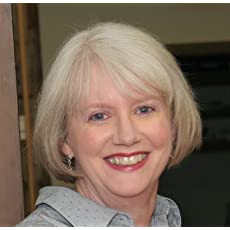 琳达·格里姆斯（Linda Grimes）曾是一名英语教师和演员，现在，她把对文字和戏剧的热爱转化为写作。她在得克萨斯州长大，目前和丈夫一起居住在弗吉尼亚州北部。中文书名：《百变希尔陷入困境》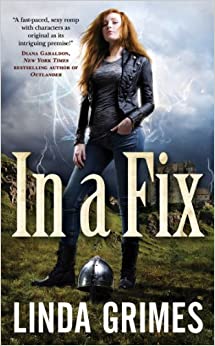 英文书名：IN A FIX (Ciel Halligan book 1)作    者：Linda Grimes出 版 社：St. Martin代理公司：ANA/Cindy Zhang页    数：336页出版时间：2012年9月代理地区：中国大陆、台湾审读资料：电子稿类    型：奇幻小说内容简介：对于希尔·哈里根（Ciel Halligan）来说，在一个包吃包住的带薪度假中为她的客户搞定一个求婚应该是一个简单的工作，她在变换气场方面绝对称得上出类拔萃，作为一种变色龙人类，她能够化作客户的外表，无缝融入他们的生活，解决他们不想处理的棘手问题。她从不大惊小怪，也从不杂乱无章。对她来说，有丰厚的薪水就足够了。这项特别的任务是相当愉快的……不过这也只是到席尔岛度假别墅被炸成碎片为止，她的客户的未婚夫被现代海盗劫走了，因为这些原因，希尔不得不考虑获得订婚戒指会比最初预期的要困难一些。从浪漫小说到大营救行动，这本书中包含了一次惊天大转折，还有一些小小的后援。她最好的朋友比利（Billy）和马克（Mark）——她结识了多年的中情局特工，也是熟练的变化者——介入了这次行动，帮助了她，但是他们的首要任务却是保护她的安全，这令她大为恼火。不久之后，希尔不得不投入更多精力来逃避他们的监视，同时完成客户的要求。突然之间，一大群海盗出现了，她觉得自己的问题变得微不足道了。中文书名：《百变希尔速战速决》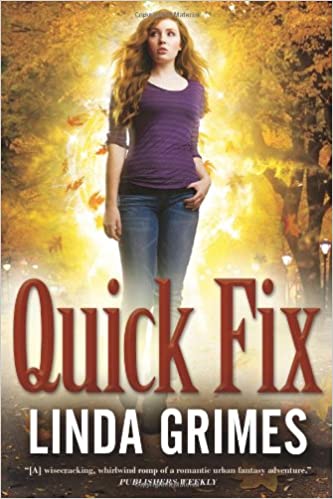 英文书名：QUICK FIX (Ciel Halligan book 2)作    者：Linda Grimes出 版 社：St. Martin代理公司：ANA/Cindy Zhang页    数：352页出版时间：2013年8月代理地区：中国大陆、台湾审读资料：电子稿类    型：奇幻小说内容简介：《百变希尔速战速决》（QUICK FIX）是琳达·格里姆斯（Linda Grimes）创作的原创都市奇幻小说系列的第二本小说。希尔·哈里根是一个变形者，具有变色龙般的能力，能够融入客户的生活，变成他们，为他们解决问题——她的新任务需要在国家动物园，与她的男友比利和他十岁的妹妹莫莉（Molly）一起完成。这本应该是一个能够快速解决的任务，她可以用这段时间来思考，自己是否要继续这段她那迷人的流氓闺蜜十分赞成的浪漫关系，还是要应该给马克（Mark）——一个她很有好感的中情局特工——一个走上正轨的机会。莫莉也已经开始展现出自己是一个变形者的迹象，她虽年轻，却很早熟，所以这不是不可能的。要说不可能，是她可以变成她接触到的猩猩宝宝的形态——变形者通常只能变成人的形态。而最糟糕的是，莫莉被困在这个形态中，不能变回自己。希尔和比利带着这个新的猩猩宝宝逃离了动物园，前往纽约市，去找他们认识的唯一能帮得上忙的人——希尔的哥哥詹姆斯（James），他不是变形者，而是一名科学家，他决心要破解变形者身上的遗传密码。但是，当比利被指控谋杀未遂，最后被关进监狱时，希尔开始怀疑莫莉不同寻常的变形者能力或许不仅仅是偶然。谁曾在希尔身上做实验？他们希望得到什么？希尔能幸存下来吗？中文书名：《百变希尔的艰巨任务》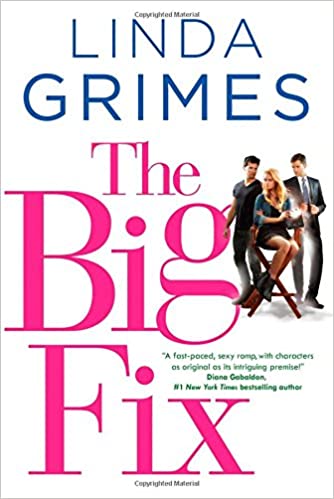 英文书名：THE BIG FIX (Ciel Halligan book 3)作    者：Linda Grimes出 版 社：St. Martin代理公司：ANA/Cindy Zhang页    数：320页出版时间：2015年5月代理地区：中国大陆、台湾审读资料：电子稿类    型：奇幻小说内容简介：琳达·格里姆斯（Linda Grimes）创作的原创都市奇幻小说系列的第三部，《百变希尔陷入困境》和《百变希尔速战速决》之后的新作——《百变希尔的艰巨任务》。形态变化者希尔·哈里根利用她类似变色龙的能力来为客户解决他们的问题——变成他们来解决，现在，她正在为动作巨星杰克逊·冈恩（Jackson Gunn）在片场做准备，因为他很怕蛇，这种恐惧阻碍了他完成一部百万好莱坞大片。只有一件事情令杰克逊更害怕，那就是他的粉丝发现他一看到蛇就会惊声尖叫。从英雄变成笑柄绝不在他的职业规划之中。对希尔来说，这似乎是一份简单的工作，她虽然不喜欢蛇，却能够忍受与蛇共度一个下午——只要杰克逊提出的价格合适。但是，让她万万没有想到的是，就在她忙着和蛇纠缠的时候，他的妻子却被杀害了。当希尔去向这位明星通知这个不幸的消息的时候，她惊讶地发现杰克逊在谋杀发生时不在这个藏身之处。希尔开始怀疑杰克逊的恐惧症是假的，他雇她只是为了让她给他提供不在场证明，但如果她去报警，她就得解释她怎么知道他不是真的在拍摄现场。她给她最好的朋友兼爱情对象比利和她有些好感的马克打了电话，希望他们能帮助她设下一个圈套。中文书名：《百变希尔的危机》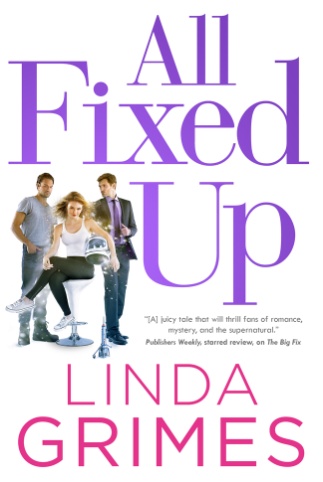 英文书名：ALL FIXED UP (Ciel Halligan book 4)作    者：Linda Grimes出 版 社：St. Martin代理公司：ANA/Cindy Zhang页    数：336页出版时间：2016年5月代理地区：中国大陆、台湾审读资料：电子稿类    型：奇幻小说内容简介：本书是以变形者希尔·哈里根为主角的原创都市奇幻系列的第四部作品。2012年9月Tor出版社出版了《百变希尔陷入困境》，这本书以一名变性者为主角，她可以改变自己的外形，让它看起来像任何她接触过的人。作者又在后续推出了一系列以这一人物为主角的新鲜、性感、搞笑的都市奇幻小说，并受到了书评人的好评。随着书迷要求新作的呼声不断，作者又推出了这个系列的第四部小说——《百变希尔的危机》，作为单本小说来看，这本书也十分精彩。希尔·哈里根是一个变形者，她在客户服务方面经验丰富。一种罕见的基因问题使她有能力吸收人类的能量，并且将其以完美的模仿方式在自己身上展现出来。她对待工作非常努力，这一次，她要冒充的是著名的宇航员，要代表他，发表一个关于航天计划的惊人声明……记录这次声明的摄像师能够看穿她的伪装，更糟糕的是，他不仅知道希尔不是她声称自己是的那个人，而且还想要伤害希尔。当希尔年长的阿姨海伦（Helen）——也是一名变形者——在中央公园被杀害，这位摄影师出现在了她的葬礼上，希尔开始感到非常不安，她觉得自己更加暴露了。接着，更多变形者也以同样的方式被杀害，希尔害怕她的家人与朋友正在被有系统地消灭……看来，她就是凶手最终的目标。她向她最好的朋友比利·道尔（Billy Doyle）寻求帮助，但当意外导致他的离开时，她只能依靠她的另一位朋友——中情局特工马克·菲尔丁（Mark Fielding）。活下来，好好谈场恋爱，解开谋杀变形者的谜团，在这场新的冒险中，希尔·哈里根觉得取得平衡比以往任何时候都更难。谢谢您的阅读！请将回馈信息发至：张滢（Cindy Zhang）安德鲁﹒纳伯格联合国际有限公司北京代表处北京市海淀区中关村大街甲59号中国人民大学文化大厦1705室, 邮编：100872电话：010-82504506传真：010-82504200Email: Cindy@nurnberg.com.cn网址：www.nurnberg.com.cn微博：http://weibo.com/nurnberg豆瓣小站：http://site.douban.com/110577/微信订阅号：ANABJ2002